orar - ANUL DE STUDIU IV. Activităţile didactice desfăşurate în perioada10.05-23.05.2021 semestrul II anul universitar 2020 – 2021Legendă: Tehn. prod. de orig. anim. 2- Tehnologia produselor de origine animală 2 Tehn.cr. ovinelor si caprinelor 2- Tehnologia creșterii ovinelor si caprinelor 2Sist. si stand. de fermă rumeg<: - Sisteme și standarde de fermă pentru rumegătoarele mici      Director departament I.D.    			                                                            Responsabil        Prof.dr. ANCA ROTAR                                                                               Şef lucr.dr. CRISTINA HEGEDŰS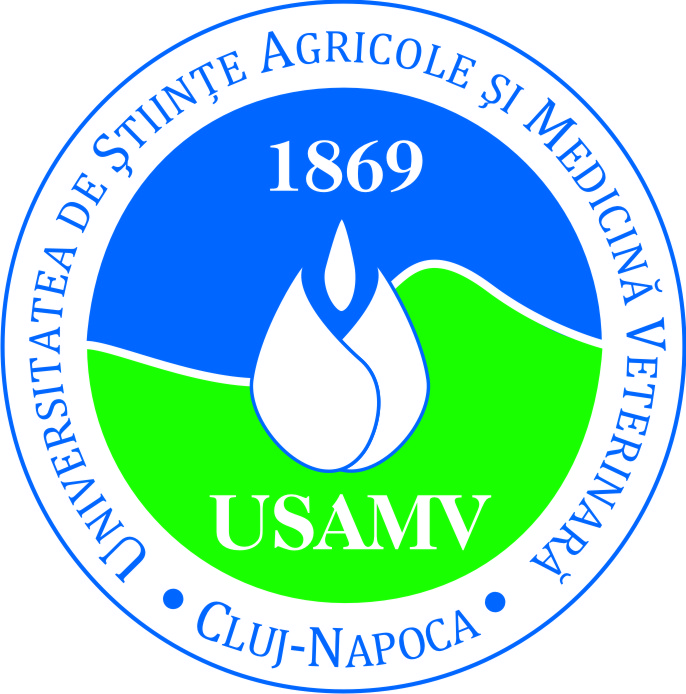 UNIVERSITATEA DE ŞTIINŢE AGRICOLEŞI MEDICINĂ VETERINARĂ CLUJ-NAPOCA              FACULTATEA DE ZOOTEHNIE ŞI BIOTEHNOLOGII                                  ÎNVĂŢĂMÂNT LA DISTANŢĂ400372 Cluj-Napoca, Calea Mănăştur 3-5, tel. 0040264596384-322,fax. 0040264593792, e-mail. cristina.hegedus@usamvcluj.ro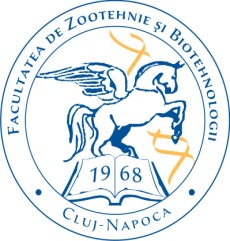 Ziua/dataOraDisciplinaCadru didacticPlatformaLuni10.058-10Tehnologia creșterii bovinelor 2Prof.dr. Onaciu Gmeet.google.com/xos-pebb-yhpLuni10.0510-12Tehnologia creșterii bovinelor 2Prof.dr. Onaciu Gmeet.google.com/tgf-undo-hvwLuni10.0512-16Tehn.cr. ovinelor si caprinelor 2Prof.dr. Dărăban Smeet.google.com/xti-peyj-pynLuni10.0516-18Tehn. prod. de orig. anim. 2Prof. dr. Răducu C.meet.google.com/qnw-fftq-bjoLuni10.0518-20ManagementS.L. dr.Anamaria Vatcameet.google.com/xcy-eiyo-tchMarți11.058-10Tehnologia creșterii bovinelor 2Prof.dr. Onaciu Gmeet.google.com/yzi-dqfq-jjdMarți11.0510-12Tehnologia creșterii bovinelor 2Prof.dr. Onaciu Gmeet.google.com/ume-ofcv-draMarți11.0512-15Sist. si stand. de fermă rumeg<S.L. dr. Mihai Suteumeet.google.com/nex-bvrb-uqvMarți11.0516-19ContabilitateS.L. dr.Anamaria Vatcameet.google.com/bee-uxje-vfrMiercuri12.058-10Tehnologia creșterii bovinelor (P)Prof.dr. Onaciu Gmeet.google.com/zbf-mqtw-hstMiercuri12.0516-19ContabilitateS.L. dr.Anamaria Vatcameet.google.com/crg-rkss-anoJoi13.058-12Tehn. prod. de orig. anim. 2Prof. dr. Răducu C.meet.google.com/wjb-yemx-ytgJoi13.0514-17Management (P)S.L. dr.Anamaria Vatcameet.google.com/ede-myut-spVineri14.0512-16ManagementS.L. dr.Anamaria Vatcameet.google.com/xaw-bvzy-nsyVineri14.0516-18Tehnologia creșterii bovinelor (P)Prof.dr. Onaciu Gmeet.google.com/qqt-nedg-ttpSambata: 15.05Sambata: 15.05---Duminica 16.05Duminica 16.05---Luni17.0512-16Tehn.cr. ovinelor si caprinelor 2Prof.dr. Dărăban Smeet.google.com/xti-peyj-pynLuni17.0516-18ManagementS.L. dr.Anamaria Vatcameet.google.com/kxg-kwfz-ktwMarți18.058-12Tehn. prod. de orig. anim. 2Prof. dr. Răducu Cmeet.google.com/nyd-nphk-hxnMarți18.0512-15Sist. si stand. de fermă rumeg<S.L..dr. Mihai Suteumeet.google.com/jjs-icao-gwaMarți18.0516-19MarketingS.L. dr.Anamaria Vatcameet.google.com/hwh-kqdp-rrbMiercuri19.058-12Tehn.cr. ovinelor si caprinelor 2Prof.dr. Dărăban Smeet.google.com/scw-pxto-tizMiercuri19.0516-19MarketingS.L. dr.Anamaria Vatcameet.google.com/anp-vjce-oxpJoi20.0510-12Tehnologia creșterii bovinelor (P)Prof.dr. Onaciu Gmeet.google.com/hqt-vgpf-aehJoi20.0514-17Management (P)S.L. dr.Anamaria Vatcameet.google.com/cdt-wzdd-eijVineri21.0510-12Tehn. prod. de orig. anim. 2Prof. dr. Răducu Cmeet.google.com/vwk-ekbo-ykhVineri21.0512-16ManagementS.L. dr.Anamaria Vatcameet.google.com/ikr-zswj-ippVineri21.0516-18Tehnologia creșterii bovinelor 2Prof.dr. Onaciu Gmeet.google.com/cji-umxr-qqdVineri21.0518-20Tehnologia creșterii bovinelor (P)Prof.dr. Onaciu Gmeet.google.com/sjk-xyex-scxSambata22.059-15Tehn.cr. ovinelor si caprinelor 2Prof.dr. Dărăban Smeet.google.com/szz-exec-qkgDuminica 23.05Duminica 23.05-	--An IV: sesiune de examene: 24.05-06.06.2021, An IV: sesiune de restante: 07.06-13.06.2021An IV: sesiune de examene: 24.05-06.06.2021, An IV: sesiune de restante: 07.06-13.06.2021An IV: sesiune de examene: 24.05-06.06.2021, An IV: sesiune de restante: 07.06-13.06.2021An IV: sesiune de examene: 24.05-06.06.2021, An IV: sesiune de restante: 07.06-13.06.2021An IV: sesiune de examene: 24.05-06.06.2021, An IV: sesiune de restante: 07.06-13.06.2021